Provisional agendaOrganization of the SessionOpeningAdoption of the AgendaWorking Arrangementsplan for the 2021 upper-air intercomparison The context of the intercomparisonOverall arrangements for the intercomparisonProvisional plan for the radio-sonde part of the intercomparisonProvisional plan for the non-radiosonde part of the intercomparisonDatabase, data management and data analysisData PolicyNext StepsOther BusinessClosure of the Session__________World Meteorological Organization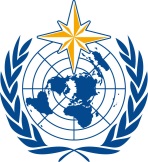 Commission for Instruments and Methods of Observation Planning Meeting for the 2021 Upper-air Intercomparison
Payerne, Switzerland, 19 – 21 February 2019/ World Meteorological OrganizationCommission for Instruments and Methods of Observation Planning Meeting for the 2021 Upper-air Intercomparison
Payerne, Switzerland, 19 – 21 February 2019Submitted by:
14.02.2019